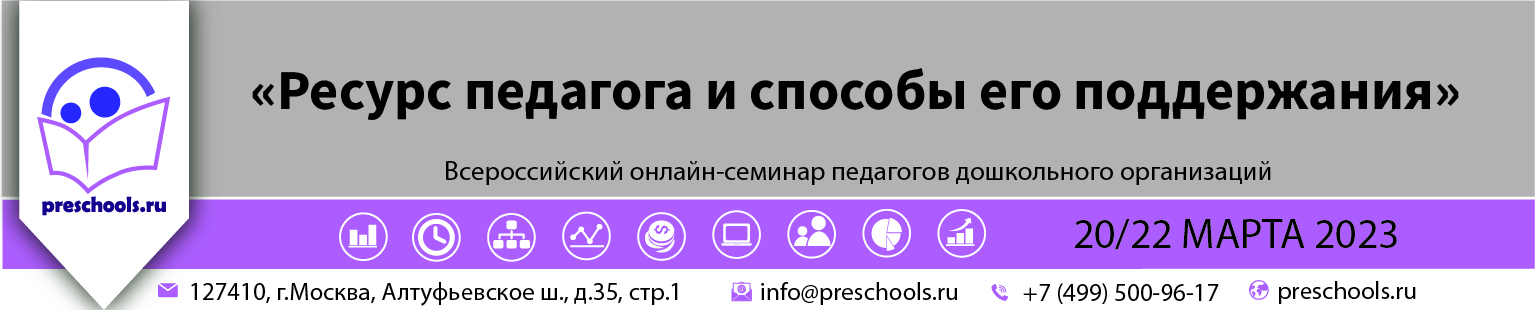 Уважаемые коллеги!	           20 и 22 марта 2023 года пройдет открытый Всероссийский онлайн-семинар для педагогов дошкольных образовательных организаций «Ресурс педагога и способы его поддержания». Организатор мероприятия – Профессиональное сообщество педагогов дошкольного образования и информационно-образовательный портал «PRESCHOOLS.RU».Участие педагогов в мероприятии осуществляется на некоммерческой основе (бесплатно) за счет средств сообщества и партнеров мероприятия.   Для участников профессионального сообщества предусмотрена расширенная программа.Эксперт семинара: Баринова Наталья - Педагог-психолог, психотерапевт, педагог инклюзивного направления.   В рамках онлайн-семинара будут рассмотрены следующие вопросы:Ресурсное состояния и его показатели;Методы определения своих ресурсов и факторов стресса;Практики сохранения и восстановления ресурсного состояния;Методы определения сильных сторон и опорных точек;Внутренняя опора педагога - индивидуальный стиль преподавания.  Просим Вас оказать информационную поддержку Всероссийскому онлайн-семинару и организовать рассылку писем-приглашений руководителям дошкольных образовательных организаций (руководителям детских садов). Для всех желающих принять участие в работе семинара обязательна предварительная регистрация на официальной странице мероприятия:https://preschools.ru/online/web210323/ Координатор проекта: Галицкая Анна Александровна тел.: 7 (495) 120-59-07, доб. (142);  Е-mail: a.galitskaya@edu-m.ru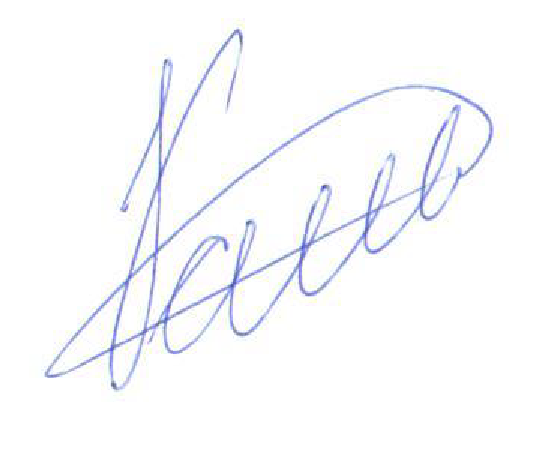 С уважением, Исполнительный директор                                                                                                   М.Е. КайгородцевПриложение 1.Письмо-приглашение на Всероссийский онлайн-семинар Уважаемые коллеги!                      20 и 22 марта 2023 года пройдет открытый Всероссийский онлайн-семинар для педагогов дошкольных образовательных организаций «Ресурс педагога и способы его поддержания». Организатор мероприятия – Профессиональное сообщество педагогов дошкольного образования и информационно-образовательный портал «PRESCHOOLS.RU».Участие педагогов в мероприятии осуществляется на некоммерческой основе (бесплатно) за счет средств сообщества и партнеров мероприятия.   Для участников профессионального сообщества предусмотрена расширенная программа.Эксперт семинара: Баринова Наталья - Педагог-психолог, психотерапевт, педагог инклюзивного направления.   В рамках онлайн-семинара будут рассмотрены следующие вопросы:Ресурсное состояния и его показатели;Методы определения своих ресурсов и факторов стресса;Практики сохранения и восстановления ресурсного состояния;Методы определения сильных сторон и опорных точек;Внутренняя опора педагога - индивидуальный стиль преподавания.Для всех желающих принять участие в работе онлайн-семинара обязательна предварительная регистрация на официальной странице мероприятия:https://preschools.ru/online/web210323/За более подробной информацией обращайтесь в организационный комитет,тел.: +7 (499) 500-96-17С уважением, Исполнительный директор                                                                                                   М.Е. КайгородцевИСХ. № ПС/017 от 10 марта 2023 г.   Приглашение на Всероссийский онлайн-семинар «Ресурс педагога и способы его поддержания».Руководителям муниципальных органов управления образованием